 ПЛАН-КОНСПЕКТ УРОКА 
Применение подобия к доказательству теорем и решению задач. Средняя линия треугольника.Цель  урока: применять подобие к решению задач и доказательству теоремЗадачи:                  обучающие (формирование познавательных УУД):            формировать умения:применять признаки подобия треугольников для решения задач,решать задачи по готовым чертежам;распознавать подобные треугольники,делать вывод о равенстве углов и пропорциональности сторон.развивающие (формирование регулятивных УУД): развивать:  умение анализировать,подведение под понятиеобобщать изучаемые факты,творческие способности,пространственное воображение и логическое мышление учащихся;познавательную активность.                         воспитательные (формирование коммуникативных и личностных УУД):                            воспитывать:аккуратность и прилежание;навыки самоконтроля;навыки коллективного труда.Тип урока: комбинированный с использованием ЭОР.Формы работы учащихся:  парная, групповая, индивидуальная.Необходимое техническое оборудование: ноутбуки учащихся с выходом в интернет, мультимедиа проектор на класс.Структура и ход  урокаТаблица 1.СТРУКТУРА И ХОД УРОКАПриложение к плану-конспекту урокаПрименение подобия к доказательству теорем и решению задач. Средняя линия треугольника. Таблица 2.ПЕРЕЧЕНЬ ИСПОЛЬЗУЕМЫХ НА ДАННОМ УРОКЕ ЭОРТаблица 1.СТРУКТУРА И ХОД УРОКАПриложение к плану-конспекту урокаПрименение подобия к доказательству теорем и решению задач. Средняя линия треугольника. Точка пересечения медиан треугольника.Таблица 2.ПЕРЕЧЕНЬ ИСПОЛЬЗУЕМЫХ НА ДАННОМ УРОКЕ ЭОРФИО (полностью) Борзенкова Светлана АнатольевнаМесто работыГБОУ СОШ № 4 г.о. Чапаевск Самарской областиДолжностьучитель математики и информатикиПредметгеометрияКласс8Тема и номер урока в темеБазовый учебник «Геометрия, 7-9 класс», Атанасян Л.С., Бутузов В.Ф. и др., Москва, Просвещение, .№Этап урокаНазвание используемых ЭОР(с указанием  порядкового номера из Таблицы 2)Деятельность учителя (с указанием действий с ЭОР, например, демонстрация)Деятельность ученикаВремя(в мин.)Формируемые УУД(познавательные;регулятивные;коммуникативные,личностные)12345681.Организационный момент.Создание комфортной обстановки. Сообщает тему и цель урока.Ориентация на положительный результат. Ученики слушают и записывают2Регулятивные УУД положительное отношение к учению, к познавательной деятельности.2.Анализ ошибок контрольной работыа) Сообщает результат выполненной работы.б) Обсуждает идею решения задач, с которыми не справились большинство учащихся.в) Предлагает выполнить работу над ошибками самостоятельно дома.Ученики делятся результатами, рассказывают в чем испытали сложности в процессе контрольной работы.3Познавательные УУД анализ;выбор оснований и критериев для сравнения; Коммуникативные УУДумение осознанно строить речевое высказывание в устной форме.Рефлексия (сознание причин успеха и затруднений)3Задание на повторение № 1.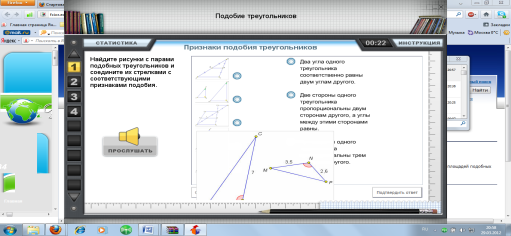 Демонстрирует модуль через проектор на доску и организует индивидуальную  работу учащихся по решению модуля. Осуществляет контроль и подводит результаты тестирования.Учащиеся в парах пробуют решать задачу. фиксируют  ответы, получают отметки.7Познавательные УУД анализ с целью выделения существенных признаков;построение способа решения (путём эвристических рекомендаций для поиска идеи решения);4.Актуализация темы и мотивация темы.Помогает обобщить знания учащихся по теме подобие треугольников, понять учащимся важность новой  темыУчащиеся вспоминают ранее изученный материал по теме «подобие треугольников», приходят к выводу о необходимости умения 2Познавательные УУД Выделение и формулирование познавательной целиРегулятивные УУДпринимают и сохраняют учебную цель и задачу.5.Изучение нового материала. Средняя линия треугольника.Теорема о средней линии треугольника.№ 2.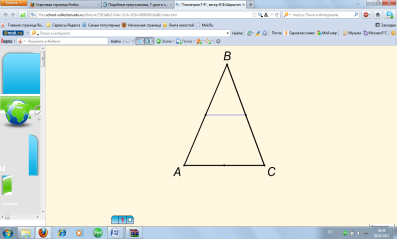 № 3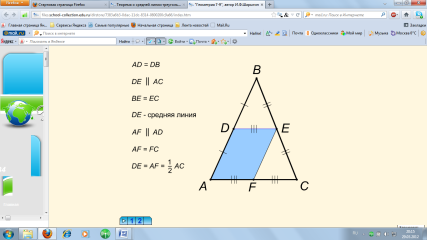 № 4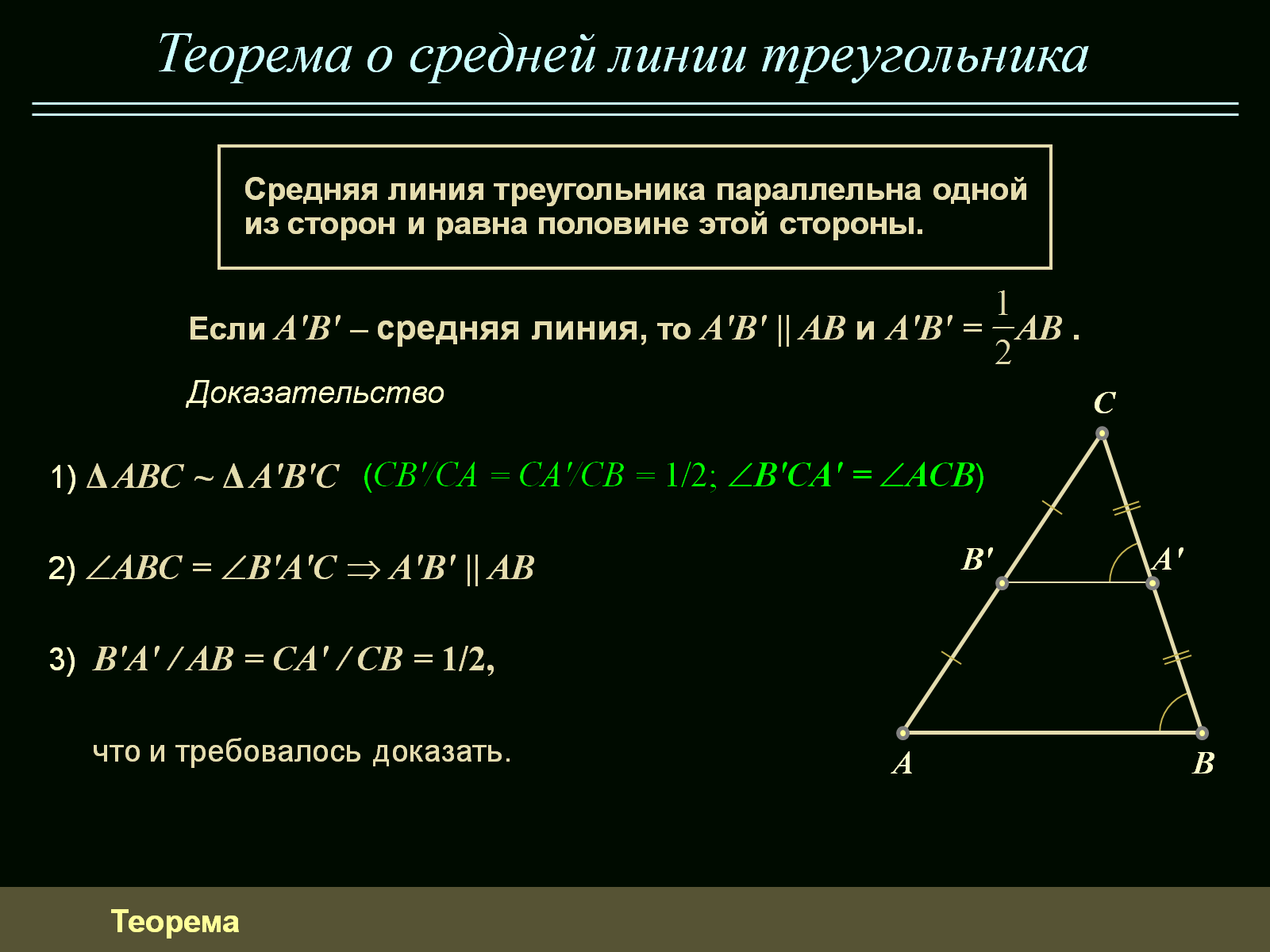 Практическая работа.Постройте любой треугольник ABC.а) Отметьте M  и  N – середины сторон  AB и BC. Соедините отрезком.      Дайте «имя» отрезку MN, исходя из построения.Обобщить ответы учащихся и дать определение средней линии треугольника.Демонстрирует модуль через проектор.MN –средняя линия треугольника, так как соединяет середины двух сторон.Свойство средней линии треугольника.Средняя линия треугольника параллельна третьей стороне и равна её половине – (записать в тетрадь).Учащиеся выполняют практическую работу в тетрадях, дают «имя» отрезку MN.Учащиеся слушают, разбирают отличие двух доказательств одной теоремы,записывают образец в тетрадь   11Познавательные УУДанализ, выделение существенной информации, целеполагание, выдвижение гипотезы, составление плана её проверки;проведение коллективного исследования;конструирование нового способа действияКоммуникативные УУДучаствуют в обсуждении содержания материалаРегулятивные УУДстроят продуктивное взаимодействиеуметь участвовать в коллективном обсуждении6.Закрепление нового материала. № 5. Задача 564 (N 185677) 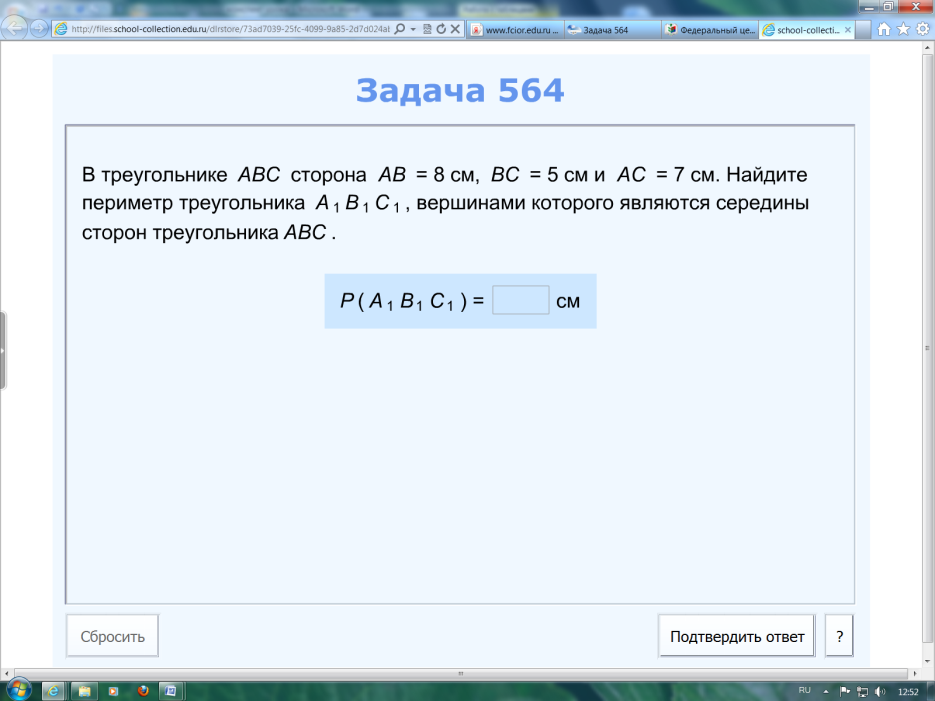 № 6. Задача 565 (N 186252)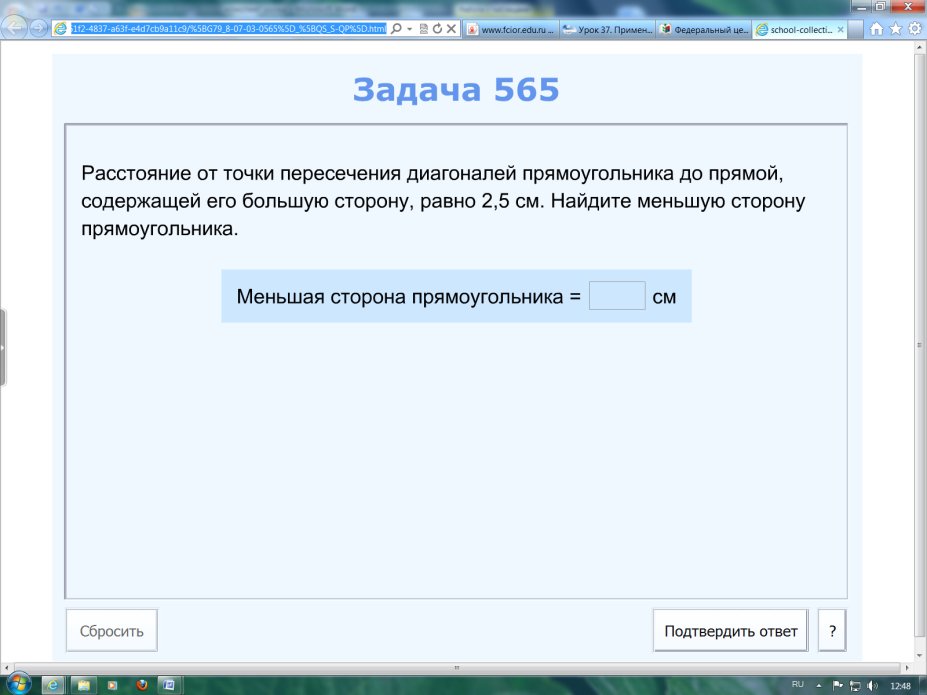 № 7. Задача 566 (N 185691) 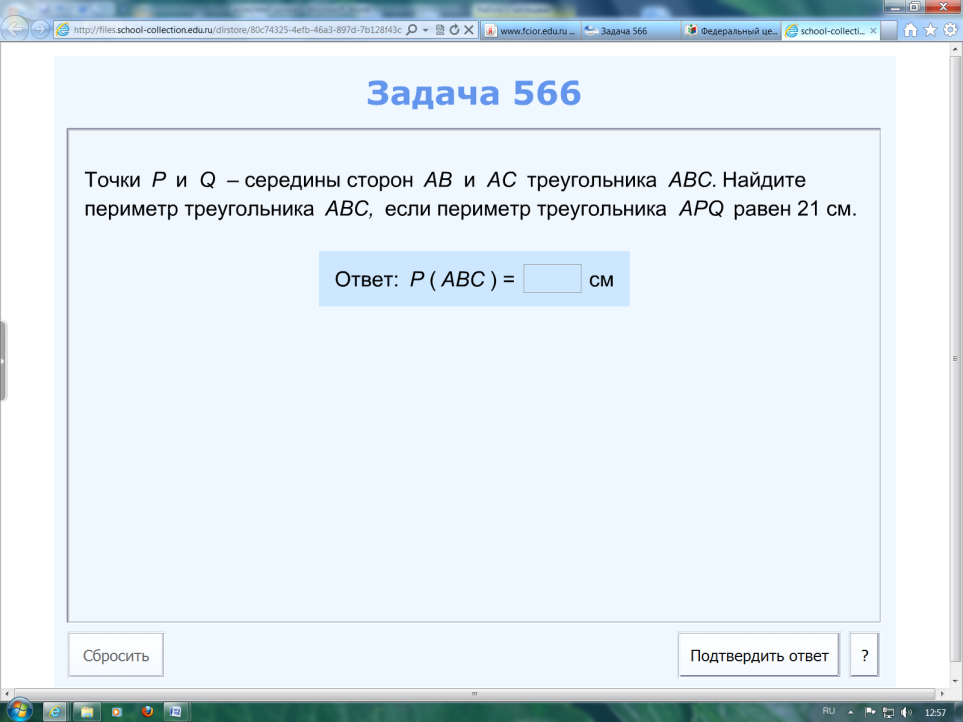 Демонстрация задач на интерактивной доске. Организация работы за компьютерами, осуществление контроля  за работой.Выполняют предложенные задания в тетрадях и проверяют  на компьютере.   15Познавательные УУДПланирование (определение последовательности действий); поиск и выделение необходимой информации;анализ с целью выделения существенных признаков; подведение под понятия;выбор оснований и критериев для сравнения; типологизация объектов.Коммуникативные УУДумение обосновывать собственное мнение; элементы волевой саморегуляции.Регулятивные УУДКонтроль в форме сличения способа действия и его результата с заданным эталоном с целью обнаружения отклонений и отличий от эталона;Коррекция;Перемена7.Организационный момент.Сообщает, чем будут заниматься учащиеся на втором уроке.2Регулятивные УУДумение самостоятельно определять цель своего обучения8.Изучение нового материала. Свойство медиан треугольника. № 8.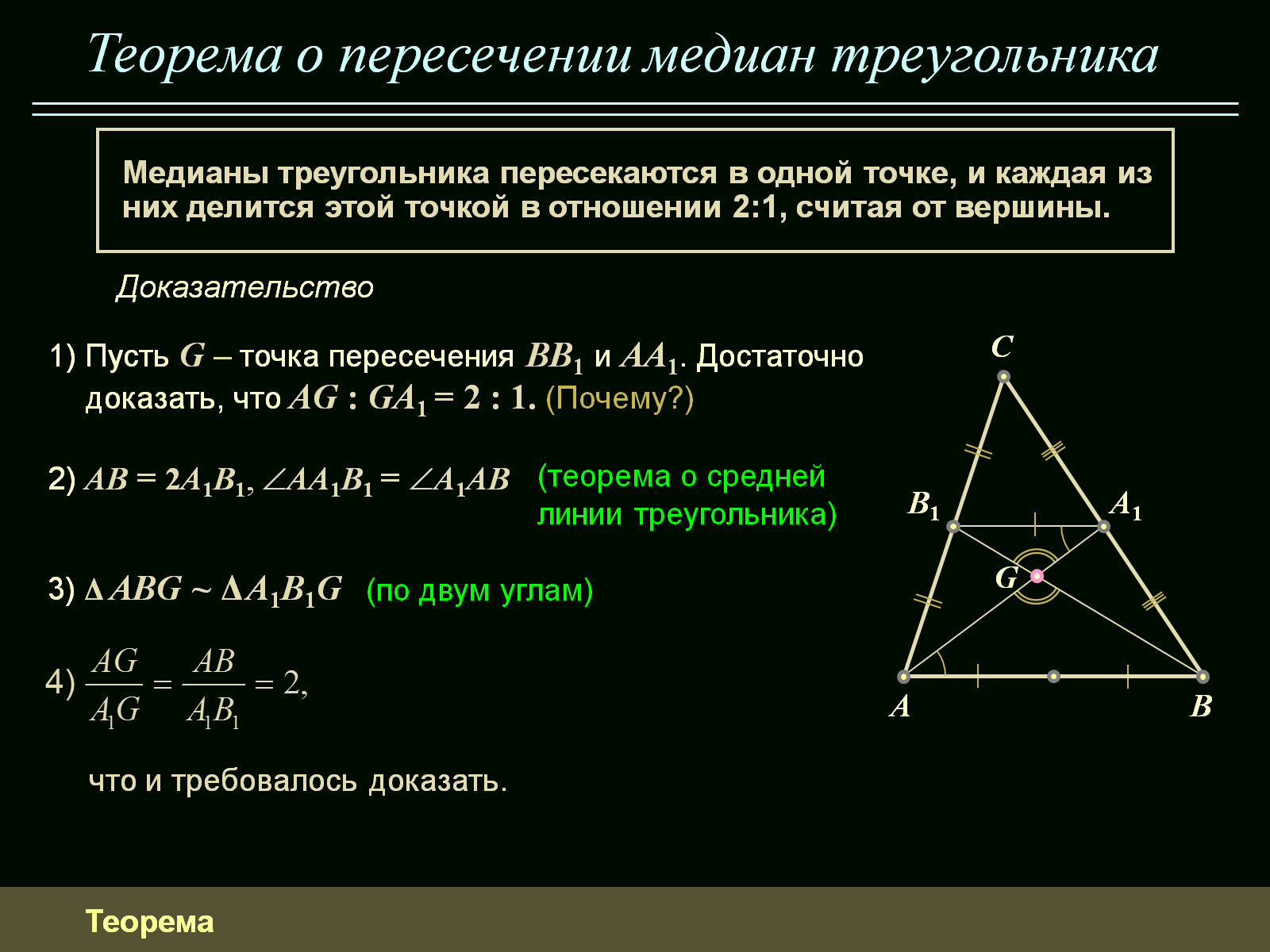 Учитель дает информационный модуль в виде демонстрации на экран. Учащиеся слушают, разбирают доказательство  теоремы,записывают  в тетрадь7Познавательные УУДанализ, выделение существенной информации, целеполагание, выдвижение гипотезы, составление плана её проверки11.Практическая часть. Выполнение номера из учебника№ 9. Задача № 569.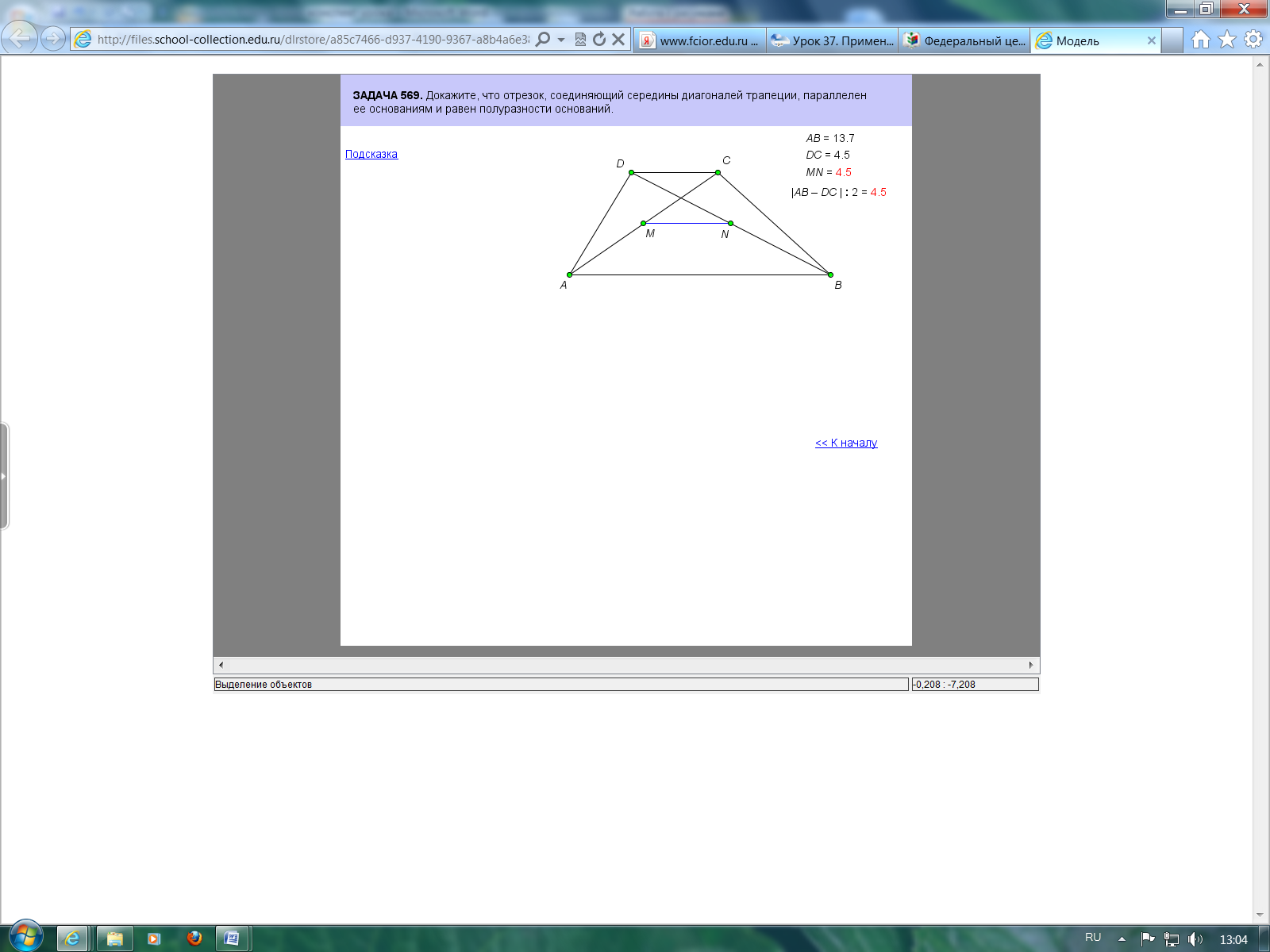 № 10. Задача № 570.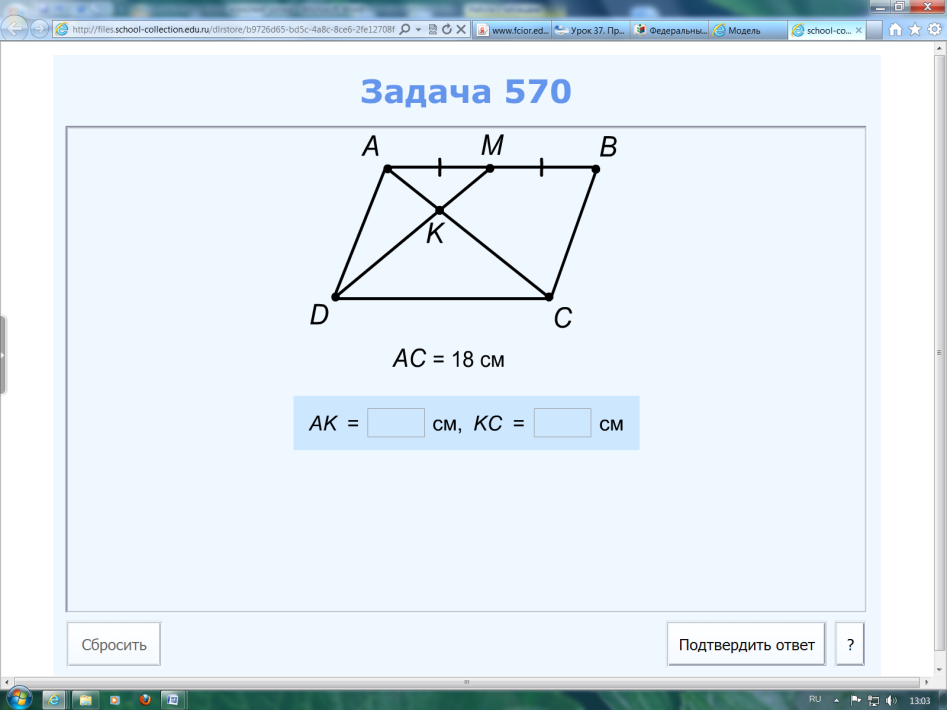 № 11. Задача № 571.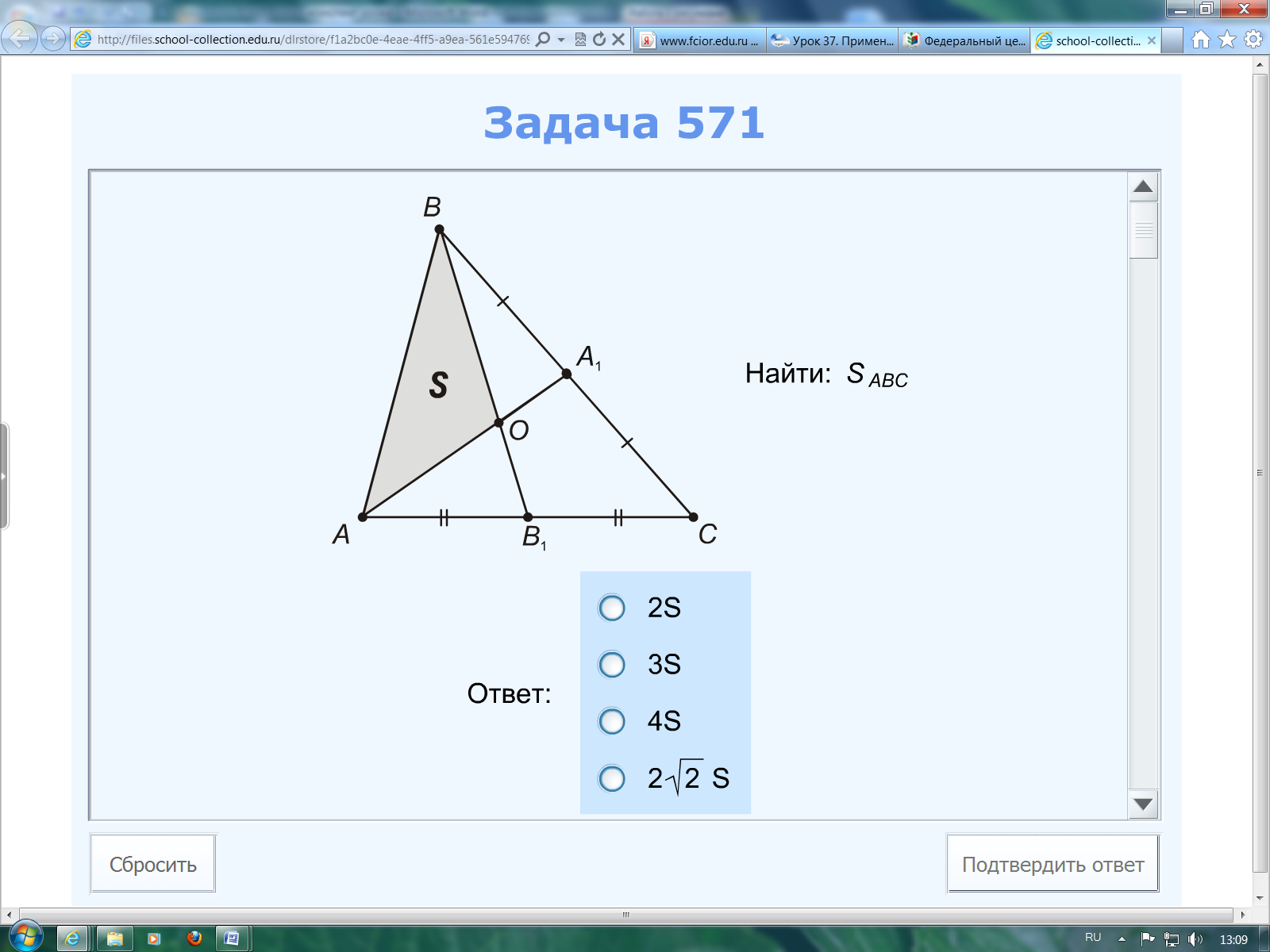 Контролирует работу учеников,Учитель вызывает кого-нибудь из учеников к доске решать задачу, а сам учитель следит за тем, чтобы остальные ученики самостоятельно решали у себя в тетрадях. Задание интерактивное, учитель меняет данные задачи, задаёт наводящие вопросы учащимся о получившихся результатах.Учащиеся выполняют  в тетрадях  № 569. Меняются тетрадями, сверяют с написанными ответами на доске. Ставят соседу отметку. Оценка правильности оформления задачи на доскеВыделяют этапы решения задачи № 571, аргументируют свои ответы15Познавательные УУДзнаково-символическая деятельность; построение логической цепи рассужденийструктурирование знаний;выбор эффективных способов решения задачи в зависимости от конкретных условийРазличать способ и результат действия.Коммуникативные УУДумение осознанно строить речевое высказывание в устной форме;договариваться и приходить к общему решению в совместной деятельности.14Контроль знаний. Тест.Теперь проверим, насколько вы запомнили главные моменты нашего урока.Учитель дает тесты (2 варианта),  следит чтобы учащиеся работали индивидуально. Приложение 1.Учащиеся самостоятельно выполняют тесты на листах, сдают лист учителю.8Познавательные УУДвыполняют работу, анализируют, контролируют и оценивают результат15Рефлексия Учитель направляющими вопросами узнает, в чем были сложности, что нового узнали для себя ученики, просит поставить себе в тетрадь отметку за работу на уроке Учащиеся обсуждают какие трудности на уроке и почему они возникли. Проводят самоанализ работы на уроке, ставят себе отметку в тетрадь4Коммуникативные УУДАнализ деятельности; выделение и осознание учащимися того, что уже усвоено и что ещё подлежит усвоению, осмысление полученных знаний.16Выставление отметок Выставляет отметки в дневник.Учащиеся готовят дневники2Познавательные УУДконтроль и оценка процесса и результатов деятельности17Задание домашней работыЗадает А) номер из учебника по теме. ОбязательныйБ) задача из Интернета по желанию (заранее скидывает всем учащимся ссылки на их электронные адреса)В) номер из учебника по будущей теме – пропорциональные отрезки в прямоугольном треугольнике, для создания проблемной ситуацииЗаписывают номера в дневник 2Познавательные УУДВыбор эффективных способов решения задач в зависимости от конкретных условий. №Название ресурсаТип, вид ресурса Форма предъявления информации (иллюстрация, презентация, видеофрагменты, тест, модель и т.д.)Гиперссылка на ресурс, обеспечивающий доступ к ЭОР1Подобие треугольниковПрактический, динамическийИнтерактивная модельhttp://fcior.edu.ru./card/22854/podobie-treugolnikov.html2Определение средней линии треугольника.Информационный модульАнимацияhttp://files.school-collection.edu.ru/dlrstore/7383a6b2-0dac-11dc-8314-0800200c9a66/index.htm3Теорема о средней линии треугольникаИнформационный модульАнимацияhttp://files.school-collection.edu.ru/dlrstore/7383a6b3-0dac-11dc-8314-0800200c9a66/index.htm4Теорема о средней линии треугольникаИнформационный модульПрезентацияhttp://school-collection.edu.ru/catalog/res/95c9a651-615f-49ed-9227-6c67db07b018/?from=7ae22ac5-0a01-01b2-0121-b6e76faffe3d&FirefoxHTML\Shell\Open\Command5№ 564      (N 185677)Задача на среднюю линию треугольникаКонтролирующий модультестhttp://files.school-collection.edu.ru/dlrstore/73ad7039-25fc-4099-9a85-2d7d024ab732/%5BG79_8-07-03-0564%5D_%5BQS_S-QP%5D.html6№ 565      (N 186252)Задача на среднюю линию треугольникаКонтролирующий модультестhttp://files.school-collection.edu.ru/dlrstore/f9ccdfeb-51f2-4837-a63f-e4d7cb9a11c9/%5BG79_8-07-03-0565%5D_%5BQS_S-QP%5D.htmlhttp://school-collection.edu.ru/catalog/res/f9ccdfeb-51f2-4837-a63f-e4d7cb9a11c9/?from=c38dad01-6bf9-468e-bdc9-d146771a8552&&class=50&subject=187№  566(N 185691)Контролирующий модультестhttp://files.school-collection.edu.ru/dlrstore/80c74325-4efb-46a3-897d-7b128f43cf19/%5BG79_8-07-03-0566%5D_%5BQS_S-QP%5D.html8Теорема о пересечении медиан треугольника.Информационный модульПрезентацияhttp://school-collection.edu.ru/catalog/res/43aa6bec-1000-4168-a683-0f3034cda1c1/view/9№ 569Задача на применение подобияПрактический модульИнтерактивное заданиемодельhttp://files.school-collection.edu.ru/dlrstore/a85c7466-d937-4190-9367-a8b4a6e38f9f/%5BG79_8-07-03-065-0569%5D_%5BIH_app%5D.html10№ 570Задача на среднюю линию треугольникаКонтролирующий модультестhttp://www.school-collection.edu.ru/catalog/res/b9726d65-bd5c-4a8c-8ce6-2fe12708f316/?from=c38dad01-6bf9-468e-bdc9-d146771a8552&interface=teacher&class=50&subject=1811№ 571Задача на свойство медианы треугольникаКонтролирующий модультестhttp://files.school-collection.edu.ru/dlrstore/f1a2bc0e-4eae-4ff5-a9ea-561e594769d8/%5BG79_8-07-03-0571%5D_%5BQS_S-QP%5D.html№Этап урокаНазвание используемых ЭОР(с указанием  порядкового номера из Таблицы 2)Деятельность учителя (с указанием действий с ЭОР, например, демонстрация)Деятельность ученикаВремя(в мин.)УУД12356781.Организационный момент.Сообщает тему и цель урока.Ученики слушают и записывают2Положительное отношение к учению, к познавательной деятельности.2.Анализ ошибок контрольной работыа) Сообщает результат выполненной работы.б) Обсуждает идею решения задач, с которыми не справились большинство учащихся.в) Предлагает выполнить работу над ошибками самостоятельно дома.Ученики делятся результатами, рассказывают в чем испытали сложности в процессе контрольной работы.3Анализ;выбор оснований и критериев для сравнения; умение осознанно строить речевое высказывание в устной форме.Рефлексия (сознание причин успеха и затруднений)3Задание на повторение № 1.Демонстрирует модуль через проектор на доску и организует индивидуальную  работу учащихся по решению модуля. Осуществляет контроль и подводит результаты тестирования.Учащиеся в парах пробуют решать задачу. фиксируют  ответы, получают отметки.7 анализ с целью выделения существенных признаков;построение способа решения (путём эвристических рекомендаций для поиска идеи решения)доказательство4.Актуализация темы и мотивация темы.Помогает обобщить знания учащихся по теме подобие треугольников, понять учащимся важность новой  темыУчащиеся вспоминают ранее изученный материал по теме «подобие треугольников», приходят к выводу о необходимости умения 25.Изучение нового материала. Средняя линия треугольника.Теорема о средней линии треугольника.№ 2.№ 3№ 4Практическая работа.Постройте любой треугольник ABC.а) Отметьте M  и  N – середины сторон  AB и BC. Соедините отрезком.      Дайте «имя» отрезку MN, исходя из построения.Обобщить ответы учащихся и дать определение средней линии треугольника.Демонстрирует модуль через проектор.MN –средняя линия треугольника, так как соединяет середины двух сторон.Свойство средней линии треугольника.Средняя линия треугольника параллельна третьей стороне и равна её половине – (записать в тетрадь).Учащиеся выполняют практическую работу в тетрадях, дают «имя» отрезку MN.Учащиеся слушают, разбирают отличие двух доказательств одной теоремы,записывают образец в тетрадь   11Анализ, выделение существенной информации, целеполагание, выдвижение гипотезы, составление плана её проверки6.Закрепление нового материала. № 5. Задача 564 (N 185677) № 6. Задача 565 (N 186252)№ 7. Задача 566 (N 185691) Демонстрация задач на интерактивной доске. Организация работы за компьютерами, осуществление контроля  за работой.Выполняют предложенные задания в тетрадях и проверяют  на компьютере.   15Планирование (определение последовательности действий); поиск и выделение необходимой информации;анализ с целью выделения существенных признаков; подведение под понятия;выбор оснований и критериев для сравнения; типологизация объектов.умение обосновывать собственное мнение; элементы волевой саморегуляции.Контроль в форме сличения способа действия и его результата с заданным эталоном с целью обнаружения отклонений и отличий от эталона;Коррекция;Перемена7.Организационный момент.Сообщает, чем будут заниматься учащиеся на втором уроке.28.Изучение нового материала. Свойство медиан треугольника. № 8.Учитель дает информационный модуль в виде демонстрации на экран. Учащиеся слушают, разбирают доказательство  теоремы,записывают  в тетрадь7Анализ, выделение существенной информации, целеполагание, выдвижение гипотезы, составление плана её проверки11.Практическая часть. Выполнение номера из учебника№ 9. Задача № 569.№ 10. Задача № 570.№ 11. Задача № 571.Контролирует работу учеников,Учитель вызывает кого-нибудь из учеников к доске решать задачу, а сам учитель следит за тем, чтобы остальные ученики самостоятельно решали у себя в тетрадях. Задание интерактивное, учитель меняет данные задачи, задаёт наводящие вопросы учащимся о получившихся результатах.Учащиеся выполняют  в тетрадях  № 569. Меняются тетрадями, сверяют с написанными ответами на доске. Ставят соседу отметку. Оценка правильности оформления задачи на доскеВыделяют этапы решения задачи № 571, аргументируют свои ответы15знаково-символическая деятельность;умение осознанно строить речевое высказывание в устной форме;построение логической цепи рассуждений.структурирование знаний;выбор эффективных способов решения задачи в зависимости от конкретных условий. Различать способ и результат действия.Договариваться и приходить к общему решению в совместной деятельности.14Контроль знаний. Тест.Теперь проверим, насколько вы запомнили главные моменты нашего урока.Учитель дает тесты (2 варианта),  следит чтобы учащиеся работали индивидуально. Приложение 1.Учащиеся самостоятельно выполняют тесты на листах, сдают лист учителю.815Рефлексия Учитель направляющими вопросами узнает, в чем были сложности, что нового узнали для себя ученики, просит поставить себе в тетрадь отметку за работу на уроке Учащиеся обсуждают какие трудности на уроке и почему они возникли. Проводят самоанализ работы на уроке, ставят себе отметку в тетрадь4Анализ деятельности; выделение и осознание учащимися того, что уже усвоено и что ещё подлежит усвоению, осмысление полученных знаний.16Выставление отметок Выставляет отметки в дневник.Учащиеся готовят дневники217Задание домашней работыЗадает А) номер из учебника по теме. ОбязательныйБ) задача из Интернета по желанию (заранее скидывает всем учащимся ссылки на их электронные адреса)В) номер из учебника по будущей теме – пропорциональные отрезки в прямоугольном треугольнике, для создания проблемной ситуацииЗаписывают номера в дневник 2Выбор эффективных способов решения задач в зависимости от конкретных условий. №Название ресурсаТип, вид ресурса Форма предъявления информации (иллюстрация, презентация, видеофрагменты, тест, модель и т.д.)Гиперссылка на ресурс, обеспечивающий доступ к ЭОР1Подобие треугольниковПрактический, динамическийИнтерактивная модельhttp://fcior.edu.ru./card/22854/podobie-treugolnikov.html2Определение средней линии треугольника.Информационный модульАнимацияhttp://files.school-collection.edu.ru/dlrstore/7383a6b2-0dac-11dc-8314-0800200c9a66/index.htm3Теорема о средней линии треугольникаИнформационный модульАнимацияhttp://files.school-collection.edu.ru/dlrstore/7383a6b3-0dac-11dc-8314-0800200c9a66/index.htm4Теорема о средней линии треугольникаИнформационный модульПрезентацияhttp://school-collection.edu.ru/catalog/res/95c9a651-615f-49ed-9227-6c67db07b018/?from=7ae22ac5-0a01-01b2-0121-b6e76faffe3d&FirefoxHTML\Shell\Open\Command5№ 564      (N 185677)Задача на среднюю линию треугольникаКонтролирующий модультестhttp://files.school-collection.edu.ru/dlrstore/73ad7039-25fc-4099-9a85-2d7d024ab732/%5BG79_8-07-03-0564%5D_%5BQS_S-QP%5D.html6№ 565      (N 186252)Задача на среднюю линию треугольникаКонтролирующий модультестhttp://files.school-collection.edu.ru/dlrstore/f9ccdfeb-51f2-4837-a63f-e4d7cb9a11c9/%5BG79_8-07-03-0565%5D_%5BQS_S-QP%5D.htmlhttp://school-collection.edu.ru/catalog/res/f9ccdfeb-51f2-4837-a63f-e4d7cb9a11c9/?from=c38dad01-6bf9-468e-bdc9-d146771a8552&&class=50&subject=187№  566(N 185691)Контролирующий модультестhttp://files.school-collection.edu.ru/dlrstore/80c74325-4efb-46a3-897d-7b128f43cf19/%5BG79_8-07-03-0566%5D_%5BQS_S-QP%5D.html8Теорема о пересечении медиан треугольника.Информационный модульПрезентацияhttp://school-collection.edu.ru/catalog/res/43aa6bec-1000-4168-a683-0f3034cda1c1/view/9№ 569Задача на применение подобияПрактический модульИнтерактивное заданиемодельhttp://files.school-collection.edu.ru/dlrstore/a85c7466-d937-4190-9367-a8b4a6e38f9f/%5BG79_8-07-03-065-0569%5D_%5BIH_app%5D.html10№ 570Задача на среднюю линию треугольникаКонтролирующий модультестhttp://www.school-collection.edu.ru/catalog/res/b9726d65-bd5c-4a8c-8ce6-2fe12708f316/?from=c38dad01-6bf9-468e-bdc9-d146771a8552&interface=teacher&class=50&subject=1811№ 571Задача на свойство медианы треугольникаКонтролирующий модультестhttp://files.school-collection.edu.ru/dlrstore/f1a2bc0e-4eae-4ff5-a9ea-561e594769d8/%5BG79_8-07-03-0571%5D_%5BQS_S-QP%5D.html